Педагогический образовательный проект  «Триумф»приглашает принять участие в III международном конкурсе"Педагог по призванию"Положение о III Международном конкурсе  "Педагог по призванию"Утверждаю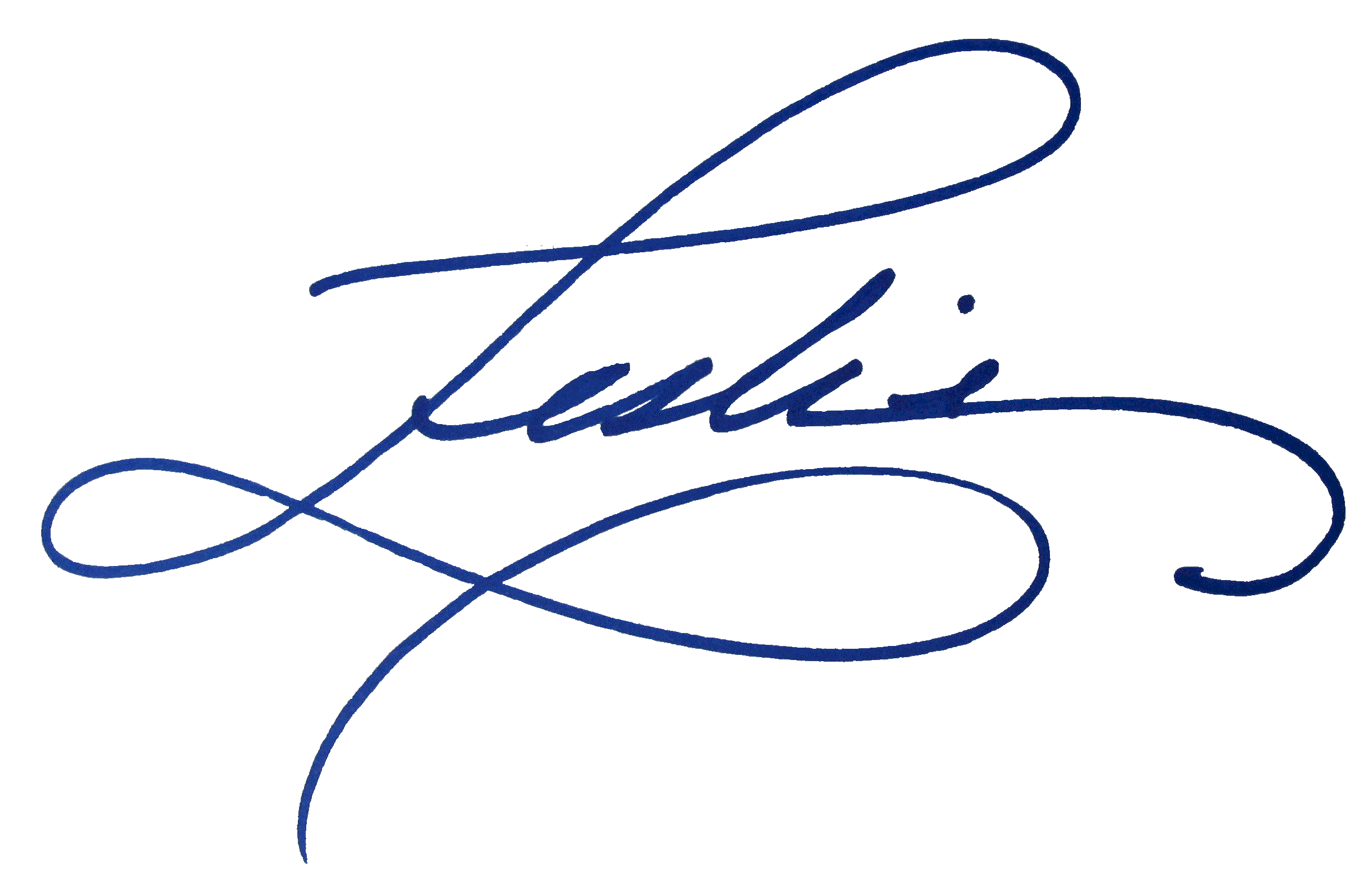 директор ООО «ТРИУМФ»  Мирошенков И.Е.Общие положенияОрганизатором Международного профессионального конкурса «Педагог по призванию»   является педагогический образовательный проект  «Триумф».Конкурс проводится с 20 апреля по 23 мая  2020 года.Цель международного  профессионального конкурса -   Предоставление возможности педагогам представить свой опыт, методические и дидактические разработки;  содействие развитию профессионального творчества педагогов.В конкурсе могут принять участие педагоги  любых образовательных учреждений.Номинации конкурса и требования к конкурсным работамлучшая методическая разработка, лучший педагогический проект, лучшая научно-исследовательская работа,  лучший педагогический опыт, лучшая педагогическая статья, лучшая авторская программа, лучшее наглядно-дидактическое пособие, лучший конспект занятия,  лучший конспект урока,  лучший конспект внеклассного мероприятия,  лучший конспект методического мероприятия,лучшее родительское собрание,  лучшая печатная консультация,  лучший кабинет,  лучшая развивающая среда группы, класса,  лучший мастер-класс,  лучшая творческая работа: изобразительное и декоративно-прикладное искусство, лучший фотоальбом, лучший видеофильм, лучший сайт, блог, интернет-страница (ОУ, педагога),  лучшая презентация к занятию, уроку, мероприятию,  лучшая презентация проекта, программы, педагогического опыта и т.д. лучшее педагогическое портфолиоТребования к оформлению и содержанию материалов:Особые требования к формату, форме, шрифту, оформлению,  объему работы не предъявляются. Количество представляемых на конкурс работ от одного автора и от одного образовательного учреждения не ограничено.По итогам Конкурса все участники получают дипломы победителя.  Рассылка дипломов осуществляется в течение 1 рабочего дня на адрес электронной почты, указанный в заявке на участие в конкурсе.Чтобы принять участие в конкурсе нужно:Как оплатить  организационный взнос?размер организационного взноса составляет 200 рублей за каждого участника. Способы оплаты:Оплата на карту Сбербанка, номер карты 4276 4900 2621 3118Оплата на счет в Яндекс кошельке 410014315954306.  Необходимо указать ФИО участника Фестиваля.Куда отправить конкурсные материалы?Письмо с конкурсными материалами, квитанцией и заявкой необходимо отправить  на электронный адрес  triumf.ob@yandex.ruЖелаем удачи и творческих побед!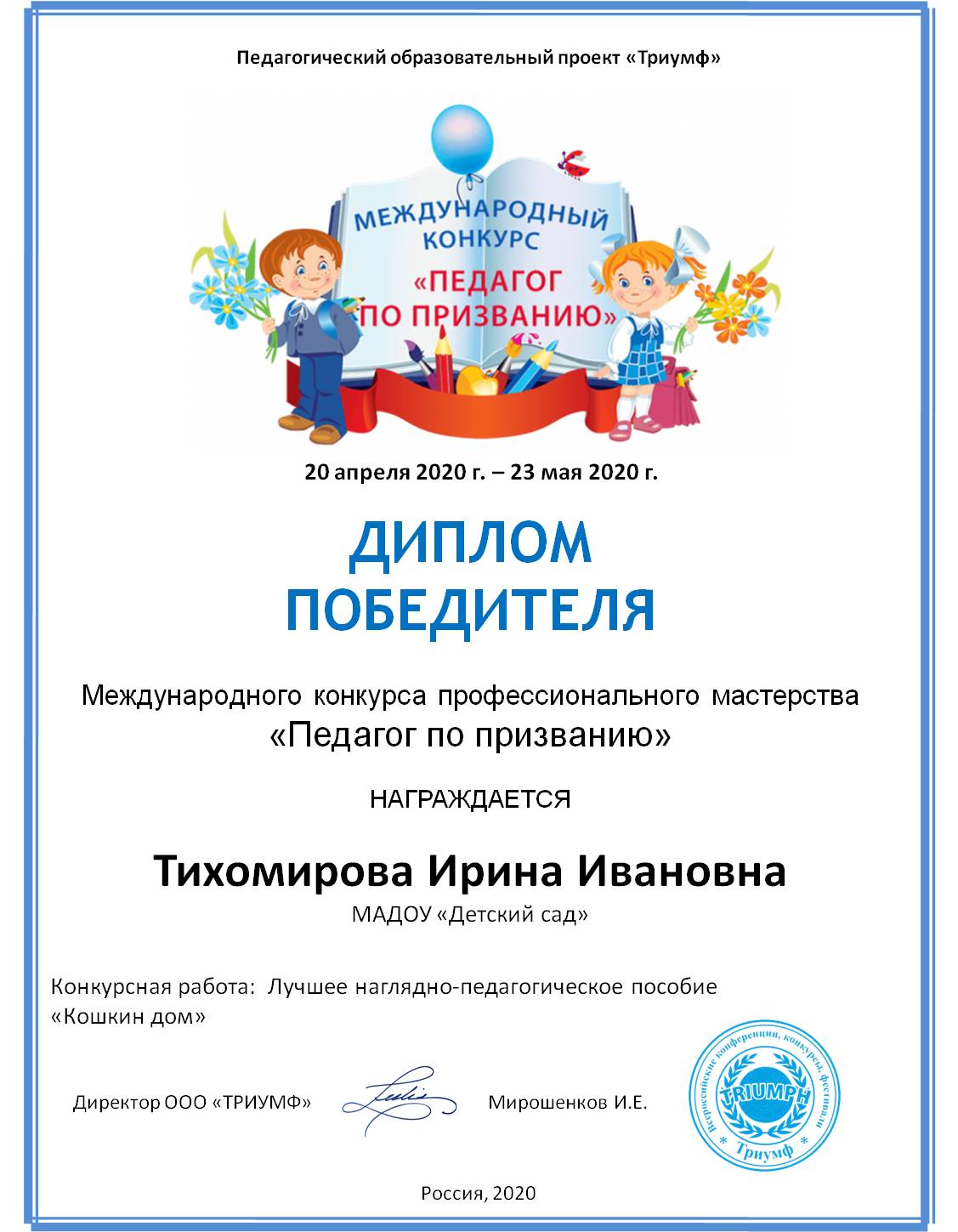 Заявка на участие в III Международном конкурсе  "Педагог по призванию"Заявка на участие в III Международном конкурсе  "Педагог по призванию"Заявка на участие в III Международном конкурсе  "Педагог по призванию"1Ф.И.О. автора (авторов)2Образовательное учреждение 3Название конкурсной работы4Электронный адрес  для отправки диплома